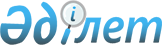 Об установлении ставок платы за использование особо охраняемых природных территорий местного значения по Мангистауской областиРешение Мангистауского областного маслихата от 11 декабря 2020 года № 39/465. Зарегистрировано Департаментом юстиции Мангистауской области 20 декабря 2020 года № 4381
      В соответствии с пунктом 2 статьи 591 Кодекса Республики Казахстан от 25 декабря 2017 года "О налогах и других обязательных платежах в бюджет" (Налоговый кодекс), пунктом 5 статьи 6 Закона Республики Казахстан от 23 января 2001 года "О местном государственном управлении и самоуправлении в Республике Казахстан" и подпунктом 1-1) пункта 1 статьи 10 Закона Республики Казахстан от 7 июля 2006 года "Об особо охраняемых природных территориях" Мангистауский областной маслихат РЕШИЛ:
      1. Установить ставки платы за использование особо охраняемых природных территорий местного значения по Мангистауской области согласно приложению к настоящему решению.
      2. Государственному учреждению "Аппарат Мангистауского областного маслихата" (руководитель аппарата Дауылбаев А.К.) обеспечить государственную регистрацию настоящего решения в органах юстиции, размещение на интернет-ресурсе Мангистауского областного маслихата.
      3. Контроль за исполнением настоящего решения возложить на заместителя акима Мангистауской области Качакова Б.А.
      4. Настоящее решение вступает в силу со дня государственной регистрации в органах юстиции и вводится в действие по истечении десяти календарных дней после дня его первого официального опубликования. Ставки платы за использование особо охраняемых природных территорий местного значения по Мангистауской области 
					© 2012. РГП на ПХВ «Институт законодательства и правовой информации Республики Казахстан» Министерства юстиции Республики Казахстан
				
      Председатель сессии

Н. Губашов

      Секретарь Мангистауского областного маслихата

Н. Тумышев
Приложение к решению Мангистаускогообластного маслихатаот 11 декабря 2020 года № 39/465
№ 
Виды использования особо охраняемых природных территорий местного значения
Единица измерения
Ставки платы в месячных расчетных показателях
1
2
3
4
1
В научных целях
человек-день
0,1
2
В эколого-просветительских целях
человек-день
0,1
3
В культурно-просветительных целях
человек-день
0,01
4
В учебных целях
человек-день
0,01
5
Туристических целях
человек-день
0,1
6
В рекреационных целях
человек-день
0,1
7
В ограниченных хозяйственных целях
человек-день
0,1